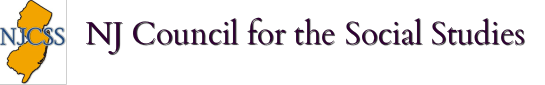 Certificate of  Professional DevelopmentProvider: New Jersey Council for the Social StudiesProvider # 820Title of Activity: Teaching the 3R's: Rights, Reforms, RegionsDate: October 23, 2017Location: Rutgers University, Princeton, NJ Number of Professional Development Hours:  5Educator’s Name:  ___________________ 